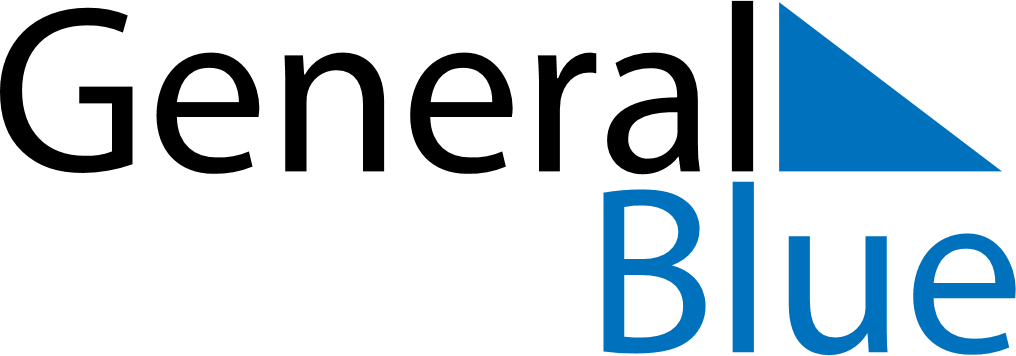 January 2024January 2024January 2024January 2024January 2024January 2024Arnac-la-Poste, FranceArnac-la-Poste, FranceArnac-la-Poste, FranceArnac-la-Poste, FranceArnac-la-Poste, FranceArnac-la-Poste, FranceSunday Monday Tuesday Wednesday Thursday Friday Saturday 1 2 3 4 5 6 Sunrise: 8:37 AM Sunset: 5:17 PM Daylight: 8 hours and 40 minutes. Sunrise: 8:37 AM Sunset: 5:18 PM Daylight: 8 hours and 41 minutes. Sunrise: 8:37 AM Sunset: 5:19 PM Daylight: 8 hours and 42 minutes. Sunrise: 8:37 AM Sunset: 5:20 PM Daylight: 8 hours and 43 minutes. Sunrise: 8:37 AM Sunset: 5:21 PM Daylight: 8 hours and 44 minutes. Sunrise: 8:37 AM Sunset: 5:22 PM Daylight: 8 hours and 45 minutes. 7 8 9 10 11 12 13 Sunrise: 8:36 AM Sunset: 5:23 PM Daylight: 8 hours and 46 minutes. Sunrise: 8:36 AM Sunset: 5:24 PM Daylight: 8 hours and 48 minutes. Sunrise: 8:36 AM Sunset: 5:25 PM Daylight: 8 hours and 49 minutes. Sunrise: 8:36 AM Sunset: 5:27 PM Daylight: 8 hours and 50 minutes. Sunrise: 8:35 AM Sunset: 5:28 PM Daylight: 8 hours and 52 minutes. Sunrise: 8:35 AM Sunset: 5:29 PM Daylight: 8 hours and 54 minutes. Sunrise: 8:34 AM Sunset: 5:30 PM Daylight: 8 hours and 55 minutes. 14 15 16 17 18 19 20 Sunrise: 8:34 AM Sunset: 5:31 PM Daylight: 8 hours and 57 minutes. Sunrise: 8:33 AM Sunset: 5:33 PM Daylight: 8 hours and 59 minutes. Sunrise: 8:33 AM Sunset: 5:34 PM Daylight: 9 hours and 1 minute. Sunrise: 8:32 AM Sunset: 5:35 PM Daylight: 9 hours and 3 minutes. Sunrise: 8:31 AM Sunset: 5:37 PM Daylight: 9 hours and 5 minutes. Sunrise: 8:31 AM Sunset: 5:38 PM Daylight: 9 hours and 7 minutes. Sunrise: 8:30 AM Sunset: 5:39 PM Daylight: 9 hours and 9 minutes. 21 22 23 24 25 26 27 Sunrise: 8:29 AM Sunset: 5:41 PM Daylight: 9 hours and 11 minutes. Sunrise: 8:28 AM Sunset: 5:42 PM Daylight: 9 hours and 13 minutes. Sunrise: 8:28 AM Sunset: 5:44 PM Daylight: 9 hours and 16 minutes. Sunrise: 8:27 AM Sunset: 5:45 PM Daylight: 9 hours and 18 minutes. Sunrise: 8:26 AM Sunset: 5:46 PM Daylight: 9 hours and 20 minutes. Sunrise: 8:25 AM Sunset: 5:48 PM Daylight: 9 hours and 23 minutes. Sunrise: 8:24 AM Sunset: 5:49 PM Daylight: 9 hours and 25 minutes. 28 29 30 31 Sunrise: 8:23 AM Sunset: 5:51 PM Daylight: 9 hours and 28 minutes. Sunrise: 8:22 AM Sunset: 5:52 PM Daylight: 9 hours and 30 minutes. Sunrise: 8:20 AM Sunset: 5:54 PM Daylight: 9 hours and 33 minutes. Sunrise: 8:19 AM Sunset: 5:55 PM Daylight: 9 hours and 35 minutes. 